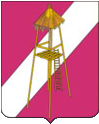 АДМИНИСТРАЦИЯ СЕРГИЕВСКОГО СЕЛЬСКОГО ПОСЕЛЕНИЯКОРЕНОВСКОГО РАЙОНАПОСТАНОВЛЕНИЕ26 ноября 2018 года 						     	                     № 112ст. СергиевскаяО признании утратившими силу некоторых постановлений администрации Сергиевского сельского поселенияКореновского районаС целью приведения нормативных правовых актов администрации Сергиевского сельского поселения Кореновского района в соответствие с действующим законодательством, администрация Сергиевского сельского поселения Кореновского района постановляет:1.Признать утратившими силу:1.1. постановление администрации Сергиевского сельского поселения Кореновского района от 17 февраля 2014 года № 20 «Об утверждении Порядка определения границ прилегающих к некоторым организациям и объектам территорий, на которых не допускается розничная продажа алкогольной продукции на территории Сергиевского сельского поселения Кореновского района»;1.2.постановление администрации Сергиевского сельского поселения Кореновского района от 14 августа 2014 года № 88 «Об утверждении  границ прилегающих к некоторым организациям и объектам территорий, на которых не допускается розничная продажа алкогольной продукции, в Сергиевском сельском поселении Кореновского района».2.Общему отделу администрации Сергиевского сельского поселения Кореновского района (Горгоцкая) опубликовать настоящее постановление в установленном порядке.3.Контроль за выполнением настоящего постановления оставляю за собой.4.Постановление вступает в силу после его официального опубликования.ГлаваСергиевского сельского поселения Кореновского района                                                               А.П.Мозговой